Екатеринбург2021Стандарт операционной процедурыНазвание процедуры: Обучение навыкам самообслуживания, поведения в быту и общественных местах.Цель: формирование у ребенка социально значимых умений и навыков (социально-бытовых и коммуникативных, поведения, самоконтроля и других) с учетом индивидуальных психофизических и личностных особенностей развития личности ребенка.Область применения: структурные подразделения организации социального обслуживания, предоставляющие данную услугу для детей.Ответственность: за предоставление данной услуги отвечает специалист по социальной работе или социальный педагог, или психолог или инструктор по адаптивной физической культуре. Заведующий структурным подразделением.Общие сведения: Навык – это автоматизированный компонент сознательного действия ребенка, который вырабатывается в процессе его выполнения. Самообслуживание–обслуживание самого себя, удовлетворение своих бытовых нужд потребностей собственными силами. Самообслуживание включает накопление не только чувственных представлений о действительности, но и овладение умениями и навыками, необходимыми в самостоятельной жизни. Полученные умения и навыки обеспечивают самостоятельность, независимость от окружающих в повседневной жизни. Продолжительность оказания процедуры 40 минут. Предоставляется в полустационарной форме.Перед осуществлением процедуры необходимо:-ознакомиться с документами, сопровождающими услугу-оформить документы для получения услуги-установить проблему и потребность получателя услуги-провести изучение уровня сформированности навыка (изучение знаний детей о себе и о предметах окружающего мира, изучение развития двигательной сферы (мелкой моторики), изучение сформированности социально-бытовых навыков (навыка приема пищи, навык удовлетворения естественных потребностей, навыки пользования одеждой и обувью.)) -подготовить помещение и необходимое оборудование.
6. Оснащение: Требуется оснащение в соответствии со стандартом социальных услуг. Интернет и электронные ресурсы для решения методических задач. Методические и дидактические материалы: сюжетно-ролевые игры, дидактические игры, настольно-печатные игры, бизиборды, «Волшебная доска», «Чудо доска», санитарно-гигиенические принадлежности. Приложение 1. Примерный перечень навыков (самообслуживания, поведения в быту, поведения в общественных местах). Приложение 2. Примерная памятка по организации и закреплению сформированного навыка.Основная часть процедуры:Представиться и установить контакт с ребенкомОбозначить цели и задачи предстоящего занятия, определить целевые установки на занятия (с учетом возраста ребенка и индивидуальных особенностей)Непосредственное проведение занятия с применением методов, оборудования и пр., необходимых для достижения результата в данном конкретном случае:- Игровые приемы- Детальный показ и подробное объяснение- Выделение способа и порядка выполнения действий –алгоритмы- Многократные упражнения и контроль- Использование в виде помощи инструкций, памяток – напоминаний- Система поощрений- Самостоятельное выполнение действий в процессе дидактических игр- Закрепление умений в процессе повседневных моментов- Пример взрослыхПодведение итогов занятия, выделение достигнутых результатов.Отслеживание состояния ребенка, уровня его жизнеспособности и жизнедеятельности после проведения процедуры.Представление родителям/законным представителям рекомендаций (при необходимости – в письменной форме), для самостоятельного закрепления навыков ребенком. Область и способы проверки выполнения: Областью проверки является процесс оказания услуги и результат услуги -удовлетворенность клиента. Способы, частота проверок и ответственные за проверку определяются системой управления качеством учреждения.Нормативные ссылки:- Постановление Правительства СО от 13.11.2008 г. № 1198-ПП «Об утверждении Положения о взаимодействии и координации деятельности органов управления, учреждений и организаций в сфере реабилитации и абилитации инвалидов в Свердловской области» (с изменениями на 22.09.2015г.)- Приказ Минтруда России от 13.06.2017 «486н «Об утверждении Порядка разработки и реализации индивидуальной программы реабилитации или абилитации инвалида, индивидуальной программы реабилитации или абилитации ребенка –инвалида, выдаваемых федеральным государственным учреждениями медико-социальной экспертизы, и их форм» (зарегистрировано в Минюсте России 31.07.2017 №47579.)- «Методические рекомендации по созданию программ и плана развития ранней помощи в субъектах Российской Федерации» (утв. Минтрудом России).-Письмо Минобрнауки России от 13.01.2016 15/17 «О направлении методических рекомендаций (вместе с «Рекомендациями Министерства образования и науки Российской Федерации органам государственной власти субъектов Российской Федерации в сфере образования по реализации моделей раннего выявления отклонений и комплексного сопровождения с целью коррекции первых признаков отклонений в развитии детей».Распределение данной инструкцииЭкземпляр					ДолжностьОригинал					Копия						Ответственные исполнители ознакомлены и обязуются исполнять:Приложение 1.Примерный перечень навыков самообслуживанияЛичная гигиена. Уход за собой.Прием пищиОдевание, раздеваниеПользование туалетомПримерный перечень навыков поведения в бытуСоблюдение пожарной безопасностиСоблюдение электробезопасностиСоблюдение техники безопасностиПользование водойПользование газомПримерный перечень навыков поведения в общественных местахПоведение на улицеПоведение на дорогеПоведение в социально значимых объектахПоведение в местах большого скопления людейПоведение в общественном транспортеПоведение в лесуПоведение на водоемахПриложение 2Примерная памятка по организации и закреплению сформированного навыкаРодитель должен быть последовательным в отношениях с ребенком.Договариваться с членами семьи об общих требованиях к ребенку.Все члены семьи должны быть единым механизмомПрежде чем требовать,  что - либо от ребенка, понаблюдайте, что Ваш ребенок сможет выполнить.Ели вы почувствовали, что ваша просьба не по силам ребенку, раньше,  чем он найдет выход в истерике,  переключите его внимание на доступную для него задачу и порадуйтесь результату «как замечательно он все сделал».Не повторяйте много раз одно и то же ребенку занятому своим делом.Чтобы ребенок вас услышал, встаньте рядом с ним,  и,  обратившись к нему по имени кратко и четко,  сформулируйте инструкцию: «Ваня возьми ложку».Ребенку должно быть понятно, когда и что Вы от него хотите.Отмечайте мельчайшие удачи ребенка с уточнением, действия которое у него отлично получилось: «Молодчина, ты здорово собрал мусор».Создайте визуальное расписание (это могут быть фотографии,  картинки на которых изображено как он кушает, гуляет, одевается).Прежде чем начать обучение необходимо определить порядок действий. Распишите последовательность своих шагов при выполнении данной деятельности, сравните с действиями других членов семьи, выберете удобный для всех вариант, и кто будет обучать ребенка.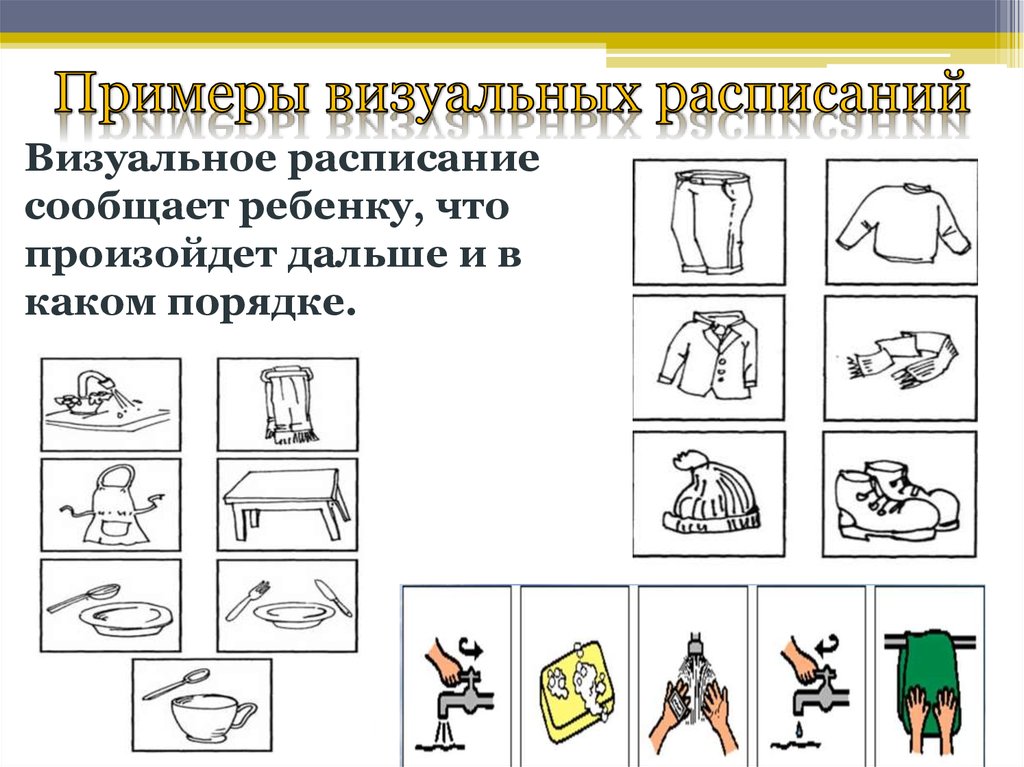 ГАУСО СО  «ЦСПСиД Чкаловского района города Екатеринбурга»ГАУСО СО  «ЦСПСиД Чкаловского района города Екатеринбурга»ГАУСО СО  «ЦСПСиД Чкаловского района города Екатеринбурга»ГАУСО СО  «ЦСПСиД Чкаловского района города Екатеринбурга»Наименование структурного подразделения:Название документа:Стандарт операционной процедуры Обучение навыкам самообслуживания, поведения в быту и общественных местахСтандарт операционной процедуры Обучение навыкам самообслуживания, поведения в быту и общественных местахСтандарт операционной процедуры Обучение навыкам самообслуживания, поведения в быту и общественных местахУтвержден: Дата утверждения:Разработчик:ДолжностьФИОподписьРазработчик:Заведующий  ОПППХохина Е.В.Разработчик:Согласовано:Согласовано:Дата согласования:Ответственный за исполнение:Специалист по социальной работе или социальный педагог или психолог или инструктор  по адаптивной физической культуреДата введения 
в действие:№ п/пФамилияПодписьДата